Formation initiale et continue des personnels du pôle Intégrer de nouveaux collègues, assurer le renouvellement ou l'élargissement des pôlesSupports:·         Site de la MPP : https://www.preoccupationpartagee.org/·         Webinaire :Boite à chimère : présentation du harcèlement :https://ariane.ac-versailles.fr/pia/jcms/s2_6503510/fr/boite-a-chimere-presentation-du-harcelementBoite à chimère : le cyberharcèlement https://ariane.ac-versailles.fr/pia/jcms/s1_6360765/fr/boite-a-chimeres-cyber-hBoîte à chimère : Le cyberharcèlement  outil à destination des adultes et des jeunes : https://ariane.ac-versailles.fr/pia/jcms/s2_6503559/fr/boite-a-chimeres-le-cyber-harcelementBoite à chimère : Faire face aux réticences liées à al MPP : https://ariane.ac-versailles.fr/pia/jcms/s1_6503575/fr/boite-a-chimeres-faire-face-aux-reticences-liees-a-la-mppBoîte à chimère : Pris dans les fils du harcèlement : l’expérience interactive :https://ariane.ac-versailles.fr/pia/jcms/s1_6360690/fr/boite-a-chimeres-pris-dans-les-fils-du-harcelement-l-experience-interactive·         Site NAH affiches et vidéos de vainqueurs des prixPREVENTION DU HARCELEMENT – RESSOURCES VIDEOS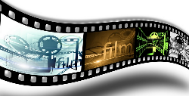 ·         Site NAH ressources doc (Romano/Debarbieux/…, Cartier, Eenfance, Hubertine)http://nonauharcelement.ac-versailles.fr/https://www.nonauharcelement.education.gouv.fr/ressources/Vidéo Hélène Romano : https://www.dailymotion.com/video/x2w1mm7https://www.youtube.com/watch?v=MuAQTCseauw (7min)Vidéo Debarbieux :https://www.dailymotion.com/video/xnuu6t (2min57)·         Accès à l'espace partagé Tribu (contient les PPT FFH du CAAEE)·         Se perfectionner aux entretiens-          Vidéo de BellonMarie Quartier et JP Bellon : les obstacles au traitement des situations de harcèlement scolaire :https://www.youtube.com/watch?v=mJCEFqvhuWY (39 min)-          Vidéo entretien M Cartier et mère d’élèveTémoignage d’une mère : https://education.francetv.fr/matiere/education-civique/cinquieme/video/harcelement-a-l-ecole-temoignage-d-une-mereTitreAdresseDarell (teaser) – Conseil des Jeunes d’Evry-Courcouronneshttps://www.facebook.com/JeunesEvryCourcouronnes/videos/262723877728597/Bande-annonce Harcèlement à l’école – France 5https://youtu.be/EpT9PL8RCw0Burger Kinghttps://youtu.be/l0cwuNLxU1gOn nous lit nos méchants commentaires (Rose Carpet)https://youtu.be/_9G-TY5rAq0Le blog de Medhihttps://youtu.be/Uk_brFDIVl0C’est quoi le harcèlement (1 jour 1 question)https://youtu.be/zeAjp6B_DNsLe consentement (tasse de thé)https://youtu.be/S-50iVx_yxUEvan – Sandyhookhttps://youtu.be/9qyD7vjVfLILe profil du harceléhttps://education.francetv.fr/matiere/education-civique/cinquieme/video/harcele-faiblesse-honte-isolement-harcelement-a-l-ecoleLe profil du harceleurhttps://www.nonauharcelement.education.gouv.fr/ressources/idee-recue-les-auteurs-ont-un-probleme-psychologique-ou-une-mauvaise-education-helene-romano/Le témoignage d’une mèrehttps://education.francetv.fr/matiere/education-civique/cinquieme/video/harcelement-a-l-ecole-temoignage-d-une-mereLa photo d’Améliehttps://youtu.be/3kito6aip1kHarcèlement scolaire – Nino Arialhttps://youtu.be/tt21y7fHmdELes Claqueshttps://youtu.be/wvnotcnHiMoLes injureshttps://youtu.be/kTJoyhprYWcLes rumeurshttps://youtu.be/g-dI_RFSFbcDave le voyanthttps://youtu.be/spopho_wJOUMegan’s Storyhttps://youtu.be/MfAjWdccL8Q#NAH – Le bonnet orangehttps://youtu.be/5sc_P1ApweI#NAH – Fais passerhttps://youtu.be/QyvjkosDTNk#NAH – Friendlyhttps://youtu.be/FNw6LWr_tY8#NAH – Le silence derrière les larmeshttps://youtu.be/G2hZBNhQ538#NAH – Salut les potos !https://youtu.be/WC69lKAmBBo#NAH – Le rêve de Killianhttps://youtu.be/v3DUJUxip7IRessources vidéos Site NAH nationalCampagnes de sensibilisations et lauréats #NAHhttps://www.nonauharcelement.education.gouv.fr/ressources/Ressources sur le site NAH ac-versailleshttp://nonauharcelement.ac-versailles.fr/